Lampiran 1KUESIONER PENELITIANData dan Keterangan Responden	Seandainya Bapak/Ibu keberatan mencantumkan identitas, maka pertanyaan nomor 1 boleh tidak dijawab.Nama/Inisial	:	………………………………..Umur	:	………tahunJenis Kelamin	:		Laki-laki	PerempuanPendidikan Terakhir	:	SDSMP	SMAS1LainnyaJenis Pekerjaan	:PNSWiraswastaPekerja SwastaLainnya6. Kapan Bapak/Ibu/Saudara/Saudari Memperoleh Nomor Pokok Wajib Pajak ?	Tahun 2016                                        Tahun 2019	Tahun 2017	Tahun 2020Tahun 2018                           Lainnya___________7. Pernah Mengikuti Kegiatan Sosialisasi Yang Diadakan Oleh DJP ?                        Ya                                                       TidakPada bagian ini, berikan penilaian dengan memilih salah satu dari 5 poin skala di bawah ini dengan memberikan tanda silang (X) pada kotak yang telah disediakan.Lampiran 2Daftar PertanyaanPenerimaan PajakSosialisasi PajakPemeriksaan PajakKepatuhan Wajib PajakLampiran 3Lampiran 4 Data SPSSHasil Uji Validitas Variabel Sosialisasi (X1)Stastistik DeskriptifHasil Uji Validitas Variabel Pemeriksaan (X2)Hasil Uji Validitas Variabel Kepatuhan Wajib Pajak (X3)Hasil Uji Validitas Variabel Peningkatan Penerimaan Pajak (Y)Hasil Uji RealibilitasHasil Uji Normalitas dengan Uji One-Sample Kolmogorof-Smirnov Test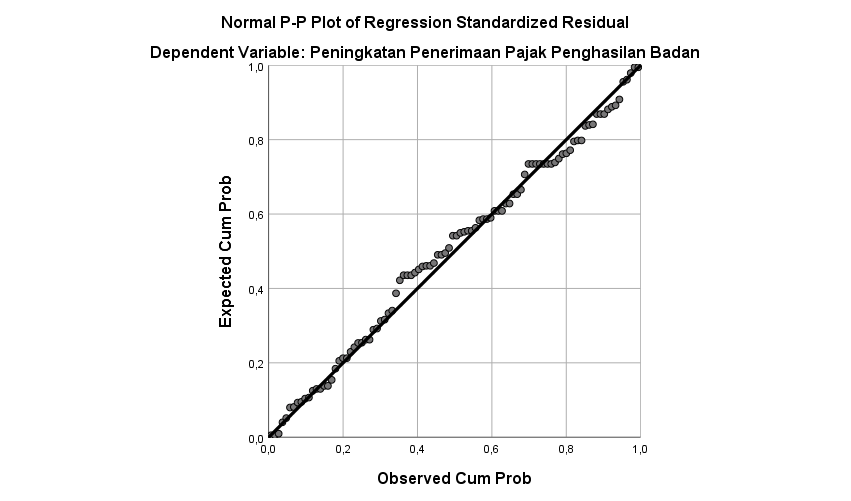 Gambar Normal P-PlotHasil Uji Multikolonieritas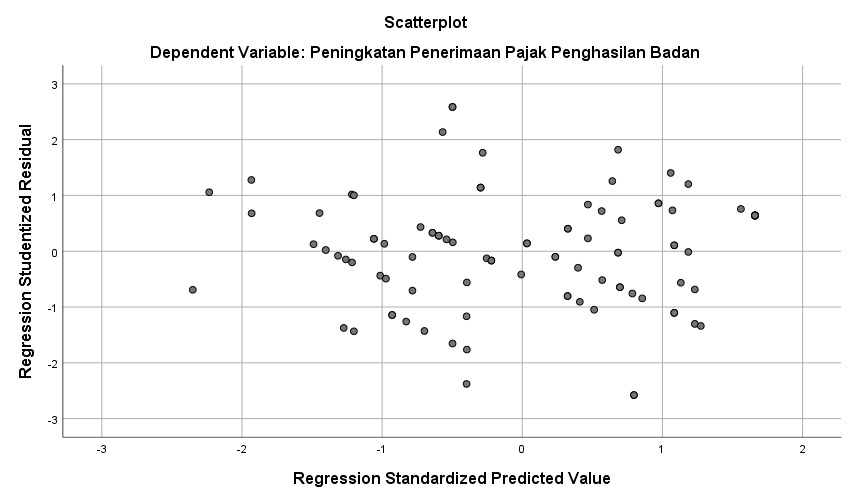 Gambar ScatterplotHasil Uji Regresi Linear BergandaHasil Uji Hipotesis tHasil Uji Statistik FANOVAaHasil Uji Koefisien DeterminasiLampiran 5 Frekuensi Jawaban Responden Variabel SosialisasiPertanyaan 3Pertanyaan 4Pertanyaan 5Pertanyaan 6Pertanyaan 7Frekuensi Jawaban Responden Variabel PemeriksaanPertanyaan 1Pertanyaan 2Pertanyaan 3Pertanyaan 4Pertanyaan 6Pertanyaan 7Pertanyaan 8Frekuensi Jawaban Responden Variabel Kepatuhan Wajib PajakPertanyaan 1Pertanyaan 2Pertanyaan 3Pertanyaan 4Frekuensi Jawaban Responden Variabel Peningkatan Penerimaan Pajak Penghasilan BadanPertanyaan 3Pertanyaan 4Pertanyaan 5Pertanyaan 6STS			TSNSSSSangat Tidak SetujuTidak SetujuNertralSetujuSangat SetujuNoKeteranganSSS    NTSSTSPeran Penerimaan PajakPeran Penerimaan PajakPeran Penerimaan PajakPeran Penerimaan PajakPeran Penerimaan PajakPeran Penerimaan PajakPeran Penerimaan Pajak1Peran penerimaan pajak sangat pentingbagi pembangunan negara2Peningkatan penerimaan pajak memegang peranan strategis untuk meningkatan kemandirian pembayaranNegaraSumber PenerimaanSumber PenerimaanSumber PenerimaanSumber PenerimaanSumber PenerimaanSumber PenerimaanSumber Penerimaan3Pajak yang saya bayarkan dapat digunakan untuk menunjangpembangunan negara4Pajak merupakan salah satu sumberpenerimaan negara tersebarUpaya Dalam Peningkatan Penerimaan PajakUpaya Dalam Peningkatan Penerimaan PajakUpaya Dalam Peningkatan Penerimaan PajakUpaya Dalam Peningkatan Penerimaan PajakUpaya Dalam Peningkatan Penerimaan PajakUpaya Dalam Peningkatan Penerimaan PajakUpaya Dalam Peningkatan Penerimaan Pajak5Perlunya berbagai upaya agarpenerimaan disektor pajak semakin meningkat6Kerjasama fiskus dan wajib pajakdiperlukan dalam meningkatan penerimaan pajak dimasa depanNoPernyataanSSSNTSSTSPenyuluhanPenyuluhanPenyuluhanPenyuluhanPenyuluhanPenyuluhanPenyuluhan1Adanya sosialisasi perpajakan oleh petugas/aparat pajak mengakibatkan wajib pajak mendapatkan pengetahuan berkaitan dengan perpajakan.2Sosialisasi perpajakan harus dilakukan secara rutin dikarenakan peraturan dan tata cara pembayaran pajak biasanya mengalami perubahan.Diskusi dengan wajib pajak dan tokoh masyarakat.Diskusi dengan wajib pajak dan tokoh masyarakat.Diskusi dengan wajib pajak dan tokoh masyarakat.Diskusi dengan wajib pajak dan tokoh masyarakat.Diskusi dengan wajib pajak dan tokoh masyarakat.Diskusi dengan wajib pajak dan tokoh masyarakat.Diskusi dengan wajib pajak dan tokoh masyarakat.3Dengan adanya sosialisasi perpajakan secara berkala dapat menimbulkan kesadaran bagi wajib pajak untuk patuh dalam membayar kewajibannya sebagai Wajib Pajak.4Kejelasan	dalam	penyampaian informasi perpajakan yang dilakukan oleh aparat pajak dapat menentukan sikap Wajib Pajak dalam kewajibannya sebagai Wajib Pajak.Informasi langsung dari petugas ke wajib pajak.Informasi langsung dari petugas ke wajib pajak.Informasi langsung dari petugas ke wajib pajak.Informasi langsung dari petugas ke wajib pajak.Informasi langsung dari petugas ke wajib pajak.Informasi langsung dari petugas ke wajib pajak.Informasi langsung dari petugas ke wajib pajak.5Sosialisasi yang diadakan oleh aparat pajak dapat membantu Wajib Pajak sehingga memiliki pengetahuan dan pemahaman pajak, serta memudahkan dalam menjalankan kewajiban pajaknya.6Sosialisasi perpajakan yang baik adalah sosialisasi perpajakan yang diselenggarakan secara berkala oleh Dirjen PajakInformasi Pajak Melalui Social MediaInformasi Pajak Melalui Social MediaInformasi Pajak Melalui Social MediaInformasi Pajak Melalui Social MediaInformasi Pajak Melalui Social MediaInformasi Pajak Melalui Social MediaInformasi Pajak Melalui Social Media7Media penyebaran informasi perpajakan dapat diakses internet setiap saat dengan cepat dan mudah serta lengkap, akurat, terjamin kebenarannya dan up to date.8Sosialisasi perpajakan melalui social media sangat membantu saya memahami peraturan perpajakan yang berlakuNoKeterangan54   32   1Menguji kepatuhan kewajiban perpajakan Menguji kepatuhan kewajiban perpajakan Menguji kepatuhan kewajiban perpajakan Menguji kepatuhan kewajiban perpajakan Menguji kepatuhan kewajiban perpajakan Menguji kepatuhan kewajiban perpajakan Menguji kepatuhan kewajiban perpajakan 1Pemeriksaan pajak perlu dilakukan untuk menguiji kepatuhan kewajibanPerpajakan2Pemeriksaan rutin perlu dilakukandalam rangka pengawasan terhadap wajib pajakPemeriksaan rutin perlu dilakukan dalam rangka pengawasanPemeriksaan rutin perlu dilakukan dalam rangka pengawasanPemeriksaan rutin perlu dilakukan dalam rangka pengawasanPemeriksaan rutin perlu dilakukan dalam rangka pengawasanPemeriksaan rutin perlu dilakukan dalam rangka pengawasanPemeriksaan rutin perlu dilakukan dalam rangka pengawasanPemeriksaan rutin perlu dilakukan dalam rangka pengawasan3Pemeriksaan khusus perlu dilakukan apabila adanya dengan tindakan pidanadibidang perpajakan4Pembinaan dan penyuluhan perlu dilakukan bagi wajib pajak yang diPeriksaPemeriksaan khusus perlu dilakukan Pemeriksaan khusus perlu dilakukan Pemeriksaan khusus perlu dilakukan Pemeriksaan khusus perlu dilakukan Pemeriksaan khusus perlu dilakukan Pemeriksaan khusus perlu dilakukan Pemeriksaan khusus perlu dilakukan 5Saya menyampaikan SPT tahunandengan benar6Pemeriksaan mendorong wajib pajakuntuk membayar pajak dengan jujurPemeriksaan bukan untuk mencari kesalahan wajib pajakPemeriksaan bukan untuk mencari kesalahan wajib pajakPemeriksaan bukan untuk mencari kesalahan wajib pajakPemeriksaan bukan untuk mencari kesalahan wajib pajakPemeriksaan bukan untuk mencari kesalahan wajib pajakPemeriksaan bukan untuk mencari kesalahan wajib pajakPemeriksaan bukan untuk mencari kesalahan wajib pajak7Pemeriksaan bukan untuk mencarikesalahan wajib pajak8Wajib Pajak yang diperiksa dapatmengajukan keberatanNoPertanyaanJawabanJawabanJawabanJawabanJawabanNoPertanyaan54321Definisi kepatuhan wajib pajakDefinisi kepatuhan wajib pajakDefinisi kepatuhan wajib pajakDefinisi kepatuhan wajib pajakDefinisi kepatuhan wajib pajakDefinisi kepatuhan wajib pajakDefinisi kepatuhan wajib pajak1Kepatuhan wajib pajak adalah faktor penting dalam merealisasikan target penerimaan pajak.2Semakin tinggi kepatuhan pajak, maka penerimaan pajak akan semakin meningkat dan sebaliknya.Pengetahuan yang baik dari wajib pajak mengenai pajakPengetahuan yang baik dari wajib pajak mengenai pajakPengetahuan yang baik dari wajib pajak mengenai pajakPengetahuan yang baik dari wajib pajak mengenai pajakPengetahuan yang baik dari wajib pajak mengenai pajakPengetahuan yang baik dari wajib pajak mengenai pajakPengetahuan yang baik dari wajib pajak mengenai pajak3Ketidakpatuhan wajib pajak lebih burukdari sekedar tidak menyampaikan SPT tepat waktu.4Kepatuhan dapat diwujudkan dengan penyuluhan, pelayanan, dan penegakan hukum yang dapat berupa pemeriksaan,penyidikan, dan penagihan pajak.Total SkorTotal SkorSosialisasi (X1)Sosialisasi (X1)Sosialisasi (X1)Sosialisasi (X1)Sosialisasi (X1)Sosialisasi (X1)Sosialisasi (X1)Sosialisasi (X1)Sosialisasi (X1)Pemeriksaan (X2)Pemeriksaan (X2)Pemeriksaan (X2)Pemeriksaan (X2)Pemeriksaan (X2)Pemeriksaan (X2)Pemeriksaan (X2)Pemeriksaan (X2)Pemeriksaan (X2)Kepatuhan Wajib Pajak (X3)Kepatuhan Wajib Pajak (X3)Kepatuhan Wajib Pajak (X3)Kepatuhan Wajib Pajak (X3)Kepatuhan Wajib Pajak (X3)Peningkatan Penerimaan Pajak (Y)Peningkatan Penerimaan Pajak (Y)Peningkatan Penerimaan Pajak (Y)Peningkatan Penerimaan Pajak (Y)Peningkatan Penerimaan Pajak (Y)Peningkatan Penerimaan Pajak (Y)Peningkatan Penerimaan Pajak (Y)55554453364544555537555520445544265125355531553533523134331335345323555545433655455555395555204555552944453444324434444431444416344444235555355538553555553855552035555528445444443344444554344445174444452555555555405555555540555520555555305454544435345445443355451954554427555345333345454554365345174553442544445544345555555540555520555555304434444330444434433044341544444424555555554055555555405555205555553044443444314434444532444416344444235555445538554455553855552044554426555434443444344444314444163444332144454443324444444432444416444443235545444435534455443455552044554426554555553954555545385555205555553045444454344444544433545418445444255545455538554554353655541945554528554434543444344453315444173454442455455554385555454437444517554455285345335432443355443244551833444422554555453835554344334443155544552855554454374544455536544518445444254444445433444445443345451844454425323544422734444344304443154444432354453445343434555433545519345432215555555540555555554055552055555530544423432943235554315455192354432155543454355534454434444517344443221555455535554555553955552045555529454445443455455554385555204555442754443443314534554333545519345433225555445538544445543545451844454526444445443334455453335554194555552955553455375534555537555520345533235555555540555555554055552055555530545555553955555555405555205555553044434444314444544433445417444444245453435231344343432834431443343320555555554055555555405555205555553055545554385555455337434516554355275555555540555535553843351555425526555544533645445555375555204455442651253555315535335231445518355453255555454336554555553953451745555529444534443244344444314445173444442355553555385535555538555520355555284454444433444445543444451744444525555555554055555555405555205555553054545444353454454433554519545544275553453333454545543653451745534425444455443455535555385555205555553044544443324444344330445417444444245555555540555555554055552055555530444554443444544445344454175444442555554455385544555538555520445544265554344434443444443144441634445525444544453444444444324444164444432355454444355344554434555520445544265545555539545555453855552055535528454444543444445444335555204454442555454555385545543536555520455545285544345434443444533154441734544424554555543855554544374445175544452753453354324433554432445518334444225545554538355543443344451755445528555544543745444555365445184454442544444454334444454433454518444544253535444533344443443044531644444323544534453434345554335455193454342355555345375555433535534517555433255444534332432355543154551923544523555434543555344544344445173444452415554555355545555539555520455555294544454434554555543855552045554427544454433345345543335455193454332255554455385444455435454518444545264444454433344554533355541945555529555534553755345555375555203455332355555555405555555540544417554445275455555539555555554054441755544427444544443344445444334454174444442454554352333445454332544518435433225555555540555555554055431755553326555455543855554553374345165543552755555555405555355538453517554255265555445336454455553755531844544425512555553355355352335453173534532355554543365545555539555318455345264445545435445444443344441654444425555535553855355555385533163554352544544444334444455434444517444445255554555539555555554053551855553326545454443534544544335545195455442755534533334545455436534517455344254444554434555553553855531853535526Item Pernyataanr-hitungr-tabel Probabililtas Keterangan 10,3810,1990,000 < 0,05Valid 20,6140,1990,000 < 0,05Valid30,5390,1990,000< 0,05Valid40,4760,1990,000 < 0,05Valid50,5090,1990,000 < 0,05Valid60,5260,1990,000 < 0,05Valid70,5350,1990,000 < 0,05Valid80,6290,1990,000 < 0,05Valid    VariabelNMinimumMaximumMeanStd. DeviationSosialisasi Pajak98274035,282,991Pemeriksaan Pajak98284035,183,225Kepatuhan Wajib Pajak98132018,021,681Peningkatan Penerimaan Pajak Penghasilan Badan98203025,702,557Item Pernyataanr-hitungr-tabel Probabililtas Keterangan 10,7010,1990,000 < 0,05Valid 20,6830,1990,000 < 0,05Valid30,5340,1990,000< 0,05Valid40,6200,1990,000 < 0,05Valid50,4970,1990,000 < 0,05Valid60,5680,1990,000 < 0,05Valid70,5040,1990,000 < 0,05Valid80,7170,1990,000 < 0,05ValidItem Pernyataanr-hitungr-tabel Probabililtas Keterangan 10,7470,1990,000 < 0,05Valid 20,6740,1990,000 < 0,05Valid30,7520,1990,000< 0,05Valid40,5780,1990,000 < 0,05ValidItem Pernyataanr-hitungr-tabel Probabililtas Keterangan 10,6720,1990,000 < 0,05Valid 20,7170,1990,000 < 0,05Valid30,4210,1990,000< 0,05Valid40,4260,1990,000 < 0,05Valid50,6960,1990,000 < 0,05Valid60,7460,1990,000 < 0,05ValidInstrumenNilai ReliabilitasNilai Pengujian ReliabilitasKeteranganSosialisasi0,6250,600Reliable Pemeriksaan0,7480,600ReliableKepatuhan Wajib Pajak0,6100,600ReliablePeningkatan Penerimaan Pajak Penghasilan 0,6730,600ReliableUnstandardized ResidualNN98Normal Parametersa,bMean,0000000Normal Parametersa,bStd. Deviation1,64877250Most Extreme DifferencesAbsolute,077Most Extreme DifferencesPositive,045Most Extreme DifferencesNegative-,077Test StatisticTest Statistic,077Asymp. Sig. (2-tailed)Asymp. Sig. (2-tailed),169cModelModelCollinearity StatisticsCollinearity StatisticsModelModelToleranceVIF1Sosialisasi Pajak,3752,6691Pemeriksaan Pajak,3133,1961Kepatuhan Wajib Pajak,7241,381ModelModelUnstandardized CoefficientsUnstandardized CoefficientsStandardized CoefficientsModelModelBStd. ErrorBeta1(Constant),8502,3431Sosialisasi Pajak,196,093,2291Pemeriksaan Pajak,367,094,4631Kepatuhan Wajib Pajak,279,119,184ModelModeltSig.ModelModeltSig.1(Constant),363,7181Sosialisasi Pajak2,110,0381Pemeriksaan Pajak3,891,0001Kepatuhan Wajib Pajak2,350,021ModelModelSum of SquaresDfMean SquareFSig.1Regression370,7293123,57644,052,000b1Residual263,690942,8051Total634,41897Model SummarybModel SummarybModel SummarybModel SummarybModel SummarybModelRR SquareAdjusted R SquareStd. Error of the Estimate1,764a,584,5711,675Pertanyaan 1Pertanyaan 1Pertanyaan 1Pertanyaan 1Pertanyaan 1Pertanyaan 1FrequencyPercentValid PercentCumulative PercentValidSTS = Sangat Tidak Setuju22,02,02,0ValidN = Netral22,02,04,1ValidS = Setuju2525,525,529,6ValidSS = Sangat Setuju6970,470,4100,0ValidTotal98100,0100,0Pertanyaan 2Pertanyaan 2Pertanyaan 2Pertanyaan 2Pertanyaan 2Pertanyaan 2FrequencyPercentValid PercentCumulative PercentValidSTS = Sangat Tidak Setuju33,13,13,1ValidTS = Tidak Setuju11,01,04,1ValidN = Netral22,02,06,1ValidS = Setuju3434,734,740,8ValidSS = Sangat Setuju5859,259,2100,0ValidTotal98100,0100,0FrequencyPercentValid PercentCumulative PercentValidTS = Tidak Setuju33,13,13,1ValidN = Netral33,13,16,1ValidS = Setuju4040,840,846,9ValidSS = Sangat Setuju5253,153,1100,0ValidTotal98100,0100,0FrequencyPercentValid PercentCumulative PercentValidN = Netral55,15,15,1ValidS = Setuju3333,733,738,8ValidSS = Sangat Setuju6061,261,2100,0ValidTotal98100,0100,0FrequencyPercentValid PercentCumulative PercentValidTS = Tidak Setuju11,01,01,0ValidN = Netral2121,421,422,4ValidS = Setuju4242,942,965,3ValidSS = Sangat Setuju3434,734,7100,0ValidTotal98100,0100,0FrequencyPercentValid PercentCumulative PercentValidN = Netral66,16,16,1ValidS = Setuju4646,946,953,1ValidSS = Sangat Setuju4646,946,9100,0ValidTotal98100,0100,0FrequencyPercentValid PercentCumulative PercentValidN = Netral33,13,13,1ValidS = Setuju4040,840,843,9ValidSS = Sangat Setuju5556,156,1100,0ValidTotal98100,0100,0Pertanyaan 8Pertanyaan 8Pertanyaan 8Pertanyaan 8Pertanyaan 8Pertanyaan 8FrequencyPercentValid PercentCumulative PercentValidTS = Tidak Setuju33,13,13,1ValidN = Netral1616,316,319,4ValidS = Setuju4040,840,860,2ValidSS = Sangat Setuju3939,839,8100,0ValidTotal98100,0100,0FrequencyPercentValid PercentCumulative PercentValidN = Netral1313,313,313,3ValidS = Setuju3636,736,750,0ValidSS = Sangat Setuju4950,050,0100,0ValidTotal98100,0100,0FrequencyPercentValid PercentCumulative PercentValidN = Netral44,14,14,1ValidS = Setuju3939,839,843,9ValidSS = Sangat Setuju5556,156,1100,0ValidTotal98100,0100,0FrequencyPercentValid PercentCumulative PercentValidTS = Tidak Setuju22,02,02,0ValidN = Netral2323,523,525,5ValidS = Setuju4242,942,968,4ValidSS = Sangat Setuju3131,631,6100,0ValidTotal98100,0100,0FrequencyPercentValid PercentCumulative PercentValidN = Netral66,16,16,1ValidS = Setuju4646,946,953,1ValidSS = Sangat Setuju4646,946,9100,0ValidTotal98100,0100,0Pertanyaan 5Pertanyaan 5Pertanyaan 5Pertanyaan 5Pertanyaan 5Pertanyaan 5FrequencyPercentValid PercentCumulative PercentValidN = Netral66,16,16,1ValidS = Setuju3838,838,844,9ValidSS = Sangat Setuju5455,155,1100,0ValidTotal98100,0100,0FrequencyPercentValid PercentCumulative PercentValidN = Netral99,29,29,2ValidS = Setuju2121,421,430,6ValidSS = Sangat Setuju6869,469,4100,0ValidTotal98100,0100,0FrequencyPercentValid PercentCumulative PercentValidN = Netral22,02,02,0ValidS = Setuju3838,838,840,8ValidSS = Sangat Setuju5859,259,2100,0ValidTotal98100,0100,0FrequencyPercentValid PercentCumulative PercentValidTS = Tidak Setuju33,13,13,1ValidN = Netral1212,212,215,3ValidS = Setuju4242,942,958,2ValidSS = Sangat Setuju4141,841,8100,0ValidTotal98100,0100,0X3.1X3.1X3.1X3.1X3.1X3.1FrequencyPercentValid PercentCumulative PercentValidN = Netral22,02,02,0ValidS = Setuju3535,735,737,8ValidSS = Sangat Setuju6162,262,2100,0ValidTotal98100,0100,0FrequencyPercentValid PercentCumulative PercentValidTS = Tidak Setuju11,01,01,0ValidN = Netral55,15,16,1ValidS = Setuju4343,943,950,0ValidSS = Sangat Setuju4950,050,0100,0ValidTotal98100,0100,0FrequencyPercentValid PercentCumulative PercentValidTS = Tidak Setuju11,01,01,0ValidN = Netral44,14,15,1ValidS = Setuju3636,736,741,8ValidSS = Sangat Setuju5758,258,2100,0ValidTotal98100,0100,0FrequencyPercentValid PercentCumulative PercentValidN = Netral77,17,17,1ValidS = Setuju2121,421,428,6ValidSS = Sangat Setuju7071,471,4100,0ValidTotal98100,0100,0Pertanyaan 1Pertanyaan 1Pertanyaan 1Pertanyaan 1Pertanyaan 1Pertanyaan 1FrequencyPercentValid PercentCumulative PercentValidTS = Tidak Setuju22,02,02,0ValidN = Netral2323,523,525,5ValidS = Setuju4242,942,968,4ValidSS = Sangat Setuju3131,631,6100,0ValidTotal98100,0100,0Pertanyaan 2Pertanyaan 2Pertanyaan 2Pertanyaan 2Pertanyaan 2Pertanyaan 2FrequencyPercentValid PercentCumulative PercentValidN = Netral77,17,17,1ValidS = Setuju4646,946,954,1ValidSS = Sangat Setuju4545,945,9100,0ValidTotal98100,0100,0FrequencyPercentValid PercentCumulative PercentValidN = Netral33,13,13,1ValidS = Setuju3434,734,737,8ValidSS = Sangat Setuju6162,262,2100,0ValidTotal98100,0100,0FrequencyPercentValid PercentCumulative PercentValidTS = Tidak Setuju22,02,02,0ValidN = Netral55,15,17,1ValidS = Setuju4343,943,951,0ValidSS = Sangat Setuju4849,049,0100,0ValidTotal98100,0100,0FrequencyPercentValid PercentCumulative PercentValidN = Netral99,29,29,2ValidS = Setuju4950,050,059,2ValidSS = Sangat Setuju4040,840,8100,0ValidTotal98100,0100,0FrequencyPercentValid PercentCumulative PercentValidTS = Tidak Setuju22,02,02,0ValidN = Netral1818,418,420,4ValidS = Setuju3434,734,755,1ValidSS = Sangat Setuju4444,944,9100,0ValidTotal98100,0100,0